VINCENT LAUTER, IIIvlauter@asu.edu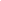 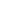 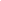 EXPERIENCEGlobal Launch, Arizona State University, Tempe, Arizona	   2014 - PresentSenior Global Educator  Teach all levels of courses in intensive English language program, develop digital products for global use, and serve as a teacher trainer for English language teachers.Research and design content for in-person and online English language and teacher training courses, including an English for Journalism course for the OPEN program: English for Modern Media Skills and the Information and Media Literacy Skills course for the Open Society University Network.Train groups of English language teachers from different countries in English language teaching methodologies, including in the OPEN program course: Creating and Implementing Online Courses.Lead in-person teacher training programs for educators from various countries like Türkiye, Kyrgyzstan, Mexico, Palestine, and Peru.Lead Media and Information Literacy skills teacher training for Fulbright English Teaching Assistants assigned to Central Asia and Turkish English instructors using the OPEN English for Modern Media Skills courseEnglish Language Programs, US Department of State						                 2018 & 2019English Language SpecialistConducted needs assessment for OPEN English for Modern Media Skills course in Türkiye.Worked with FHI360 to adapt existing OPEN course and develop new modules on combating misinformation, fact-checking, and digital media literacy to create English for Modern Media Skills for Turkish media professionals.Led Media and Information Literacy skills and English for journalism teacher trainings in Ankara and Istanbul for Turkish English language instructors who would teach in-person lessons to Turkish media professionals to complement the English for Modern Media Skills online course.Coordinated and facilitated 4 sessions of English for Modern Media Skills online courses.Middlebury Institute of International Studies	   2012 - 2013English Language InstructorTaught EAP courses in an intensive English program.Managed Graduate Writing Center.Palacký University, various private language schools, Czech Republic	 2003 - 2011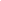 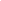 English Language InstructorTaught EAP courses in intensive English programs.Conducted teacher trainings for Czech pre-service teachers.San Francisco Bay Guardian	 2001 - 2003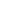 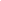 Editorial Staff WriterResearched and wrote editorial copy for an independent weekly newspaper.EDUCATIONMiddlebury Institute of International StudiesMaster of Arts in Teaching English to Speakers of Other LanguagesUniversity of San FranciscoBachelor of Arts: English (Writing Emphasis)